WMTProd – ASSOCIATION                                                                                         Monsieur le Président Maël SCHEBATH3 Rue de la Gendarmerie68310 WITTELSHEIM09 54 12 17 40mael@wmtprod.comMembre de l’associationA WITTELSHEIMLe 28/06/2021[Changement de coordonnées officiel de l’association]Madame, Monsieur,Cher bureau, Cher direction, Chers membres,Je vous informe personnellement d’un changement dans les coordonnées de contact officiel de l’association.Notre ancien numéro de téléphone « 07 71 83 80 28 », présentais plusieurs inconvénient, d’ont un majeur, il était également mon numéro de téléphone personnel.Pour plusieurs raisons, la possibilité de changer gratuitement de numéro de téléphone c’est proposé. Notre nouveau numéro de téléphone professionnel et officiel est donc le « 09 54 12 17 40 ».Toute personnes joignant notre ancien numéro de téléphone pour des raison professionnel, ne recevras aucune réponse.L’ensemble des services de l’association sont priées de modifier en tout point ces informations (site-web, réseaux, signature de mail etc…)Bien cordialement,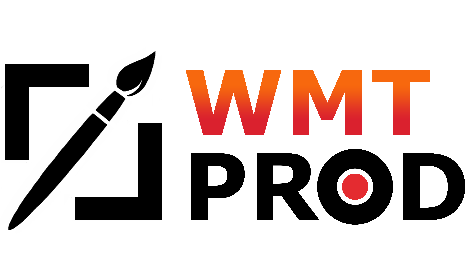 